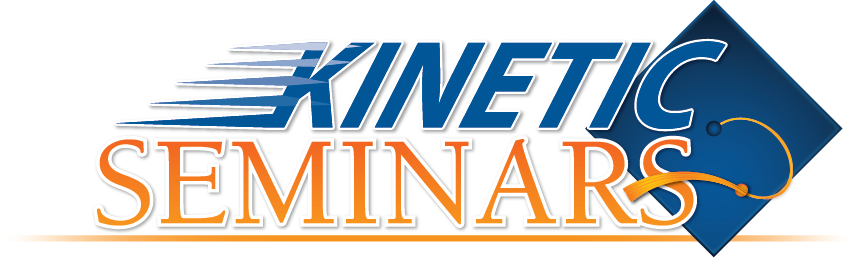 The Business of Physical Therapy: How to Build the Private Practice of the Year: A Course for Private Practice CliniciansCourse Schedule Time:Topic:7:30 – 8:00 AMRegistration            8:00 – 8:15 AMIntroduction8:15 – 9:30 AMThe unique skill set and mind set required for all physical therapist working in private practice9:30 – 11:00 AMBasic business principles and how they apply to the practice of physical therapy10:15 – 12:00 PMExternal factors that can impact you practice12:00 PM – 1:00 PM LUNCH1: 00 PM – 3: 30 PMThe keys to building and growing a great team and how to use that team to accomplish your goals3:30 PM – 4:00 PMQuestions and Discussion